Publicado en  el 04/11/2015 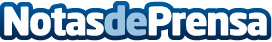  García Tejerina: "Las bondades para la salud de la Dieta Mediterránea están científicamente probadas" Aclara que la carne tiene unas propiedades nutricionales de las que no se puede prescindir | Asegura que la Unión Europea acude a la Cumbre del Clima de París con el compromiso más ambicioso que ninguna economía va a presentarDatos de contacto:Nota de prensa publicada en: https://www.notasdeprensa.es/garcia-tejerina-las-bondades-para-la-salud-de_1 Categorias: Nacional Nutrición Ecología Industria Alimentaria http://www.notasdeprensa.es